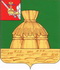 АДМИНИСТРАЦИЯ НИКОЛЬСКОГОМУНИЦИПАЛЬНОГО РАЙОНАПОСТАНОВЛЕНИЕ     .04.2021 года                                                                                                    № г. НикольскО внесении изменений в постановление администрации Никольского муниципального района от 28.11.2016 года № 905 «Об утверждении административного регламента исполнения государственной функции по осуществлению регионального государственного надзора за применением подлежащих государственному регулированию цен (тарифов)»В связи с внесением изменений в Закон Вологодской области от 05.10.2006       N 1501-ОЗ «О наделении органов местного самоуправления муниципальных районов и городских округов Вологодской области отдельными государственными полномочиями в сфере регулирования цен (тарифов)», руководствуясь статьей 33 Устава Никольского муниципального района, администрация Никольского муниципального районаПОСТАНОВЛЯЕТ:1. Пункт 1.5 приложения № 1 постановления администрации Никольского муниципального района от 28.11.2016 года № 905 «Об утверждении административного регламента исполнения государственной функции по осуществлению регионального государственного надзора за применением подлежащих государственному регулированию цен (тарифов)» изложить в следующей редакции:«1.5. Административный регламент применяется при осуществлении регионального государственного надзора по установлению подлежащих государственному регулированию цен (тарифов) в соответствии с законодательством Российской Федерации на следующие товары (услуги):перевозки пассажиров и багажа автомобильным транспортом и городским наземным электрическим транспортом по муниципальным маршрутам регулярных перевозок;перевозки пассажиров и багажа всеми видами транспорта общего пользования в городском сообщении (кроме автомобильного транспорта и городского наземного электрического транспорта) и пригородном сообщении (кроме железнодорожного транспорта, автомобильного транспорта и городского наземного электрического транспорта);топливо твердое, топливо печное бытовое и керосин, реализуемые гражданам, управляющим организациям, товариществам собственников жилья, жилищным, жилищно-строительным или иным специализированным потребительским кооперативам, созданным в целях удовлетворения потребностей граждан в жилье».2. Настоящее постановление подлежит размещению на официальном сайте администрации Никольского муниципального района в информационно-телекоммуникационной сети «Интернет» и вступает в силу после официального опубликования в районной газете «Авангард».Руководитель администрации Никольского муниципального района	      			               А.Н. Баданина